Reading and ListeningRead the text on the CB p.90 n.2Do exercise 3 on p.90.
Dear parents, read the following sentences to your son/daughter to help them do the listening exercise. (CB p.91 n.1)
You can also copy and paste the text on Google Translate and it can say it to him/her.
Dear Hannah,
Now I’ve got the photos of our summer party.In this picture, my aunt Lola is eating the chocolate cake. She likes chocolate.Here are my mum and dad. They are singing. They are very happy.
This is me. I’m wearing my new green and white dress. Here is my brother. He’s eating one of the little cakes.
Look at this picture. All the guests are talking and laughing.Collège des Dominicaines de notre Dame de la Délivrande – Araya-Grade  3                                                                               June 2020 – Week 2Name : ________________________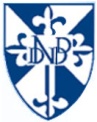 